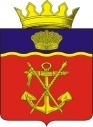                                                      АДМИНИСТРАЦИЯКАЛАЧЕВСКОГО  МУНИЦИПАЛЬНОГО  РАЙОНАВОЛГОГРАДСКОЙ  ОБЛАСТИПОСТАНОВЛЕНИЕОт 02.06. 2014 г.       №790О внесении изменений и дополнений в Устав муниципального казенного дошкольного образовательного учреждения «Детский сад ст. Голубинской» Калачевского муниципального района Волгоградской областиВ соответствии с Гражданским кодексом Российской Федерации, Федеральным законом «Об образовании в Российской Федерации» от 29.12.2012г. № 273-ФЗ, Федеральным государственным образовательным стандартом дошкольного образования от 17.10.2013г. № 1155, в соответствии с постановлением администрации Калачевского муниципального района от 23.06.2011г. № 946 «Об утверждении Порядка создания, реорганизации, изменения типа и ликвидации муниципальных учреждений Калачевского муниципального района, а также утверждения уставов муниципальных учреждений и внесения в них изменений», руководствуясь Уставом Калачевского муниципального района Волгоградской области, п о с т а н о в л я ю:1.Внести изменения и дополнения в Устав муниципального казенного дошкольного образовательного учреждения «Детский сад ст. Голубинской»Калачевского муниципального района Волгоградской области и утвердить согласно приложению (Приложение).2. Руководителю муниципального казенного дошкольного образовательного учреждения «Детский сад ст. Голубинской» Калачевского муниципального района Волгоградской области зарегистрировать в МИ ФНС № 5 по Волгоградской области вносимые изменения и дополнения в соответствии с законодательством. 3.  Настоящее  постановление  подлежит  официальному опубликованию.4. Контроль  исполнения  данного  постановления  оставляю за собой. Глава администрации Калачевского муниципального района                         Т. И. НургалеевПРИЛОЖЕНИЕ к постановлению  главы             администрации         Калачевского  муниципального района   Волгоградской области                                                       от  ________2014г  №______Глава  администрации Калачевского муниципального района      Волгоградской области                                               _______________ Т.И. НургалеевИзменения и дополнения в Устав муниципального казенного дошкольногообразовательного учреждения «Детский сад ст.Голубинской» Калачевского муниципального района Волгоградской областиВ разделе 1  «Общие положения»:Пункт 1.7.  изложить в следующей редакции: «1.7. Детский сад в своей деятельности руководствуется: Конституцией Российской Федерации, Гражданским кодексом Российской Федерации, Федеральным законом от  29.12.2012г. № 273-ФЗ «Об образовании в Российской Федерации», Федеральным законом от 12.01.1996г. N 7-ФЗ «О некоммерческих организациях», законом Волгоградской области от 04.10.2013 г.  N 118-ОД «Об образовании в Волгоградской области», иными законами Волгоградской области, постановлениями Правительства Волгоградской области,  постановлениями и распоряжениями Главы администрации Калачевского муниципального района,  Уставом Калачевского муниципального района Волгоградской области, приказами Комитета по образованию администрации Калачевского муниципального района, а также  настоящим Уставом».В пункте 1.12.  подпункте 4 исключить последний абзац: «Информация подлежит размещению на официальном сайте Учреждения в сети «Интернет» и обновлению в течение тридцати дней со дня внесения соответствующих изменений».2. Раздел 3 изложить в новой редакции:«3. Организация образовательного процесса.3.1. Порядок комплектования Детского сада детьми определяется Учредителем в соответствии с законодательством Российской Федерации и закрепляется в настоящем Уставе.3.2. Прием детей в Детский сад: 3.2.1.Получение дошкольного образования в Детском саду может начинаться по достижении детьми возраста двух месяцев до возраста шести лет и шести месяцев при отсутствии противопоказаний по состоянию здоровья, но не позже достижения ими возраста восьми лет. Детский сад принимает детей, проживающих на территории Калачевского муниципального района на основании направления комитета по образованию, медицинского заключения о состоянии здоровья ребенка, документов, удостоверяющих личность одного из родителей (законных представителей).3.2.2. Доукомплектование воспитанниками подведомственных учреждений осуществляется в течение учебного года в установленном порядке. 3.2.3. При приеме ребенка в Детский сад в обязательном порядке заключается договор между родителями (законными представителями) воспитанника и руководителем учреждения в двух экземплярах с выдачей одного экземпляра родителям (законным представителям).3.2.4. Прием детей, не посещающих Детский сад, в группы кратковременного пребывания осуществляется на основании заявления родителей (законных представителей), направления комитета по  образованию, договора между руководителем Детским садом и родителями (законными представителями) и медицинского заключения о состоянии здоровья ребенка.3.2.5.Контингент воспитанников формируется в соответствии с их возрастом; количество групп определяется комитетом по образованию в зависимости от санитарных норм и условий образовательного учреждения.3.2.6. В группу могут включаться как дети одного возраста, так и дети смежных возрастов (разновозрастная группа).3.2.7. Количество детей в группах дошкольной организации общеразвивающей направленности определяется из расчета площади групповой (игровой) – для ясельных групп не менее 2,5 квадратных метров на 1 ребенка, в дошкольных группах не менее 2,0 квадратных метров на одного ребенка.3.2.8. При приеме ребенка в учреждение руководитель обязан ознакомить родителей (законных представителей) с уставом учреждения и другими документами, регламентирующими организацию образовательного процесса в учреждении.3.2.9. По состоянию на 1 сентября каждого года руководитель Детский сад издает приказ о зачислении вновь поступивших детей и утверждает количественный состав сформированных групп. При поступлении ребенка в учреждение в течение года издается приказ о его зачислении, оформляются личные дела воспитанников.3.2.10. Обязательной документацией по комплектованию учреждения являются списки детей по группам, которые утверждает руководитель учреждения.3.2.11. Для регистрации сведений о детях и родителях (законных представителях) и контроля за движением контингента детей в учреждении ведется Книга учета движения детей, которая должна быть пронумерована, прошнурована и скреплена печатью учреждения.3.3. Право внеочередного приема в МДОУ имеют:- дети судей;- дети прокуроров, следователей Следственного комитета при прокуратуре Российской Федерации;- дети граждан, подвергшихся воздействию радиации чернобыльской катастрофы: граждан, получивших или перенесших лучевую болезнь и другие заболевания, связанные с радиационным воздействием вследствие чернобыльской катастрофы или с работами по ликвидации последствий катастрофы на Чернобыльской АЭС, инвалидов вследствие чернобыльской катастрофы;- дети сотрудников органов наркоконтроля;- дети военнослужащих и сотрудников органов внутренних дел, уголовно-исполнительной системы, непосредственно участвовавших в борьбе с терроризмом на территории республики Дагестан и погибших (пропавших без вести), умерших, ставших инвалидами в связи с выполнением служебных обязанностей;- дети военнослужащих и сотрудников федеральных органов исполнительной власти, участвующих в контртеррористических операциях и обеспечивающих правопорядок и общественную безопасность на территории Северо-Кавказского региона Российской Федерации.3.4. Право первоочередного приема в МДОУ имеют:- дети-инвалиды (при наличии соответствующих условий их содержания);- дети родителей-инвалидов I и II групп;- дети-сироты и дети, оставшиеся без попечения родителей, находящиеся в приемных семьях;- дети из многодетных семей;- дети сотрудников полиции; дети сотрудников полиции, погибших (умерших) вследствие увечья или иного повреждения здоровья, полученных в связи с выполнением служебных обязанностей; дети сотрудников полиции, умерших вследствие заболевания, полученного в период прохождения службы в полиции; дети граждан Российской Федерации, уволенных со службы в полиции вследствие увечья или иного повреждения здоровья, полученных в связи с выполнением служебных обязанностей и исключивших возможность дальнейшего прохождения службы в полиции; дети граждан Российской Федерации, умерших в течение одного года после увольнения со службы в полиции вследствие увечья или иного повреждения здоровья, полученных в связи с выполнением служебных обязанностей, либо вследствие заболевания, полученного в период прохождения службы в полиции, исключивших возможность дальнейшего прохождения службы в полиции,- детям других категорий граждан в случаях, предусмотренных федеральным законодательством.3.5. Перевод, отчисление (исключение) воспитанников из Детского сада:3.5.1. Перевод детей из одного учреждения в другое производится комиссией по комплектованию комитета по  образованию на основании заявления родителей.3.5.2. Перевод ребенка из одного Детский сад в другое по желанию родителей (законных представителей) осуществляется при наличии свободных мест в соответствующих возрастных группах.3.5.3. При отсутствии свободных мест для перевода ребенка, посещающего Детский сад, в другое учреждение родители (законные представители) должны самостоятельно найти родителей (законных представителей) другого ребенка данного возраста, желающих произвести обмен местами в учреждениях. Родители (законные представители) должны лично обратиться в комитет по образованию  с заявлением о желании произвести обмен.3.5.4. Отчисление (исключение) детей из списка воспитанников Детский сад в случае расторжения договора с родителями (законными представителями) на основании заявления родителей (законных представителей) в течение учебного года оформляется приказом руководителя учреждения.3.5.5. Руководитель Детского сада обязан своевременно принимать меры по отчислению детей, не посещающих  Детский сад без уважительной причины.3.6. Сохранения места в Детский сад за воспитанниками:3.6.1. За ребенком сохраняется место в Детском саду в случаях:- пропуска по болезни (согласно представленной медицинской справке);- во время летнего оздоровительного периода до 75 дней по заявлению родителей (законных представителей) о сохранении места в учреждении;- в период основного и дополнительного отпуска родителей (законных представителей), но не более 2 месяцев в год (при предоставлении справки с места работы);- в период прохождения санаторно-курортного лечения;- пропуска по причине карантина в Детском саду;- в период закрытия дошкольного образовательного учреждения на ремонтные и (или) аварийные работы;- в период регистрации родителей (законных представителей) в Центре занятости населения в случае временной приостановки работы (простоя) не по вине работника на предприятии, где работают родители (законные представители), при условии документального подтверждения статуса безработного, периода простоя предприятия, но не более 3 месяцев в год.3.7. Режим работы Детского сада и длительность пребывания в нем детей определяются настоящим Уставом.  3.8. Режим работы  Детского сада устанавливается,   исходя  из потребностей   семей  и  возможностей бюджетного финансирования Детского сада,  и является  следующим:-   пятидневная рабочая неделя;-   длительность работы: 10,5 часов.Ежедневный график работы   Детского сада: с  7 час.00мин. до 17 час. 30 мин.3.9. Режим работы групп  Детского сада:-пятидневная рабочая неделя;-длительность работы:  с 7 час. 00 мин. до 17 час. 30 мин. 3.10. Допускается посещение детьми Детского сада по индивидуальному графику,    который должен быть определен в договоре между Детским садом и родителями  (законными представителями) ребенка.3.11. По запросам родителей (законных представителей) возможна организация групп кратковременного пребывания детей в Детском саду, а также организация других дополнительных услуг.3.12. Учредитель может вносить изменения в организацию работы групп Детского сада (направленность, режим функционирования и длительность пребывания детей).3.13.Тестирование детей при приеме в Детский сад, переводе их в следующую возрастную группу не проводится.3.14.Медицинское обслуживание воспитанников Детского сада обеспечивают органы здравоохранения на основании договора. Детский сад обязан предоставить помещение с соответствующими условиями для работы медицинского персонала.3.15.Работники Детского сада в обязательном порядке проходят  периодическое медицинское обследование. Медицинское обследование работников Детского сада проводится за счет Учредителя.3.16. Организация питания  в Детском саду  возлагается на  Детский сад.3.17. Детский сад обеспечивает гарантированное, сбалансированное питание детей в соответствии с их возрастом и временем пребывания в Детском саду по нормам, утвержденным санитарно-эпидемиологическими правилами  и нормативами.3.18. В Детском саду  установлено трехразовое питание детей».3. В разделе 4 «Содержание образовательного процесса»:3.1. Пункт  4.2. изложить в следующей редакции: «4.2. Детский сад самостоятелен в выборе форм, средств и методов обучения и воспитания в пределах, определенных Федеральным законом от  29.12.2012г. N 273-ФЗ «Об образовании в Российской Федерации» и Федеральным государственным образовательным стандартом дошкольного образования, утвержденным приказом Министерства образования и науки Российской Федерации от 17.10.2013г. № 1155».3.2. Пункт 4.3. изложить в следующей редакции:«4.3. Содержание образования в Детском саду определяется образовательной программой (образовательными  программами)  дошкольного образования, разрабатываемой, принимаемой и реализуемой Детским садом самостоятельно в соответствии с  Федеральным государственным образовательным стандартом дошкольного образования, утвержденным приказом Министерства образования и науки Российской Федерации от 17.10.2013г. № 1155 и условиями ее реализации, установленными федеральным органом исполнительной власти, осуществляющим функции по выработке государственной политике и нормативно-правовому регулированию в сфере образования, и с учетом особенностей психофизического развития и возможностей детей.»4. Пункт 4.12. раздела 4 «Содержание образовательного процесса»  и пункт 5.6. раздела 5 «Участники образовательного процесса, работники Детского сада, их права и обязанности» исключить.5. В разделе 9  «Порядок комплектования персонала Детского сада»: 5.1 Пункт   9.2. дополнить  абзацем следующего содержания:  «К педагогической деятельности не допускаются лица:- лишенные права заниматься педагогической деятельностью в соответствии с вступившим в законную силу приговором  суда;- имеющие или имевшие судимость, подвергающиеся или  подвергшиеся           уголовному  преследованию (за исключением лиц, уголовное преследование в отношении которых прекращено по реабилитирующим основаниям)  за преступления против жизни и здоровья, свободы, чести и достоинства личности (за исключением незаконного помещения в психиатрический стационар, клеветы и оскорбления), половой  неприкосновенности и половой свободы личности, против семьи и несовершеннолетних, здоровья населения и общественной  нравственности, а также против общественной безопасности;-  имеющие неснятую или непогашенную судимость  за умышленные тяжкие и особо тяжкие преступления;-   признанные недееспособными в установленном  федеральным законом порядке;  - имеющие заболевания, предусмотренные  перечнем, утвержденном  федеральным  органом исполнительной власти, осуществляющим  функции по выработке государственной политики  по нормативно-правовому регулированию в области здравоохранения».5.2. Пункт  9.7. изложить в новой редакции: «9.7. изложить в новой редакции: «Для заключения трудового договора (прием на работу) необходимы следующие документы:-   паспорт или иной документ, удостоверяющий личность;- трудовая книжка (за исключением случаев, когда трудовой договор заключается впервые, или работник поступает на работу на условиях  совместительства);-  страховое свидетельство государственного пенсионного страхования;-  свидетельство о постановке на учет физического лица в налоговом органе на территории Российской Федерации (ИНН);- документ  воинского учета (для военнообязанных и лиц, подлежащих призыву на военную службу);-   документы об образовании (диплом), о квалификации;-  справка о наличии (отсутствии) судимости и (или) факта уголовного преследования, либо о прекращении уголовного преследования по реабилитирующим основаниям, выданную в установленной порядке и по установленной  форме.- медицинские документы в соответствии с действующим законодательством РФ».6. Раздел 12 изложить в новой редакции:«12. Локальные акты Детского сада.12.1.  Детский сад  принимает локальные нормативные акты, содержащие нормы, регулирующие образовательные отношения, в пределах своей компетенции в соответствии с законодательством Российской Федерации в порядке, установленном настоящим Уставом.         Локальные нормативные акты Детского сада утверждаются приказом руководителя Детским садом.         При принятии локальных нормативных актов, затрагивающих права воспитанников и работников Детского сада, учитывается мнение советов родителей, а также в порядке и в случаях, которые предусмотрены трудовым законодательством, представительных органов работников Учреждения (при наличии таких представительных органов).Локальный нормативный акт, по которому не было достигнуто согласие с выборным органом общественного самоуправления, может быть обжалован им в соответствующую государственную инспекцию труда или в суд. Выборный орган совета трудового коллектива также имеет право начать процедуру коллективного трудового спора в порядке, установленном Трудовым Кодексом.       Нормы локальных нормативных актов, ухудшающие положение воспитанников или работников Детского сада по сравнению с установленным законодательством об образовании, трудовым законодательством положением либо принятые с нарушением установленного порядка, не применяются и подлежат отмене Детским садом». УТВЕРЖДЕН                                                                                             Постановлением Главы                                                                                                          администрации         Калачевского                                                                                               муниципального района                                                                                                Волгоградской области                                                                                                                                                    от  ________2014г  №______Изменения и дополненияв Устав муниципального казенного дошкольногообразовательного учреждения «Детский сад  ст. Голубинской»        Калачевского муниципального района Волгоградской областиВ разделе 1  «Общие положения»:Пункт 1.7.  изложить в следующей редакции: «1.7. Детский сад в своей деятельности руководствуется: Конституцией Российской Федерации, Гражданским кодексом Российской Федерации, Федеральным законом от  29.12.2012г. № 273-ФЗ «Об образовании в Российской Федерации», Федеральным законом от 12.01.1996г. N 7-ФЗ «О некоммерческих организациях», законом Волгоградской области от 04.10.2013 N 118-ОД «Об образовании в Волгоградской области», иными законами Волгоградской области, постановлениями Правительства Волгоградской области,  постановлениями и распоряжениями Главы администрации Калачевского муниципального района,  Уставом Калачевского муниципального района Волгоградской области, приказами Комитета по образованию администрации Калачевского муниципального района, а также  настоящим Уставом».В пункте 1.12.  подпункте 4 исключить последний абзац: «Информация подлежит размещению на официальном сайте Учреждения в сети «Интернет» и обновлению в течение тридцати дней со дня внесения соответствующих изменений».2. Раздел 3 изложить в новой редакции: «3. Организация образовательного процесса.3.1. Порядок комплектования Детского сада детьми определяется Учредителем в соответствии с законодательством Российской Федерации и закрепляется в настоящем Уставе.3.2. Прием детей в Детский сад: 3.2.1.Получение дошкольного образования в Детском саду может начинаться по достижении детьми возраста двух месяцев до возраста шести лет и шести месяцев при отсутствии противопоказаний по состоянию здоровья, но не позже достижения ими возраста восьми лет. Детский сад принимает детей, проживающих на территории Калачевского муниципального района на основании направления комитета по образованию, медицинского заключения о состоянии здоровья ребенка, документов, удостоверяющих личность одного из родителей (законных представителей).3.2.2. Доукомплектование воспитанниками подведомственных учреждений осуществляется в течение учебного года в установленном порядке. 3.2.3. При приеме ребенка в Детский сад в обязательном порядке заключается договор между родителями (законными представителями) воспитанника и руководителем учреждения в двух экземплярах с выдачей одного экземпляра родителям (законным представителям).3.2.4. Прием детей, не посещающих Детский сад, в группы кратковременного пребывания осуществляется на основании заявления родителей (законных представителей), направления комитета по  образованию, договора между руководителем Детским садом и родителями (законными представителями) и медицинского заключения о состоянии здоровья ребенка.3.2.5.Контингент воспитанников формируется в соответствии с их возрастом; количество групп определяется комитетом по образованию в зависимости от санитарных норм и условий образовательного учреждения.3.2.6. В группу могут включаться как дети одного возраста, так и дети смежных возрастов (разновозрастная группа).3.2.7. Количество детей в группах дошкольной организации общеразвивающей направленности определяется из расчета площади групповой (игровой) – для ясельных групп не менее 2,5 квадратных метров на 1 ребенка, в дошкольных группах не менее 2,0 квадратных метров на одного ребенка.3.2.8. При приеме ребенка в учреждение руководитель обязан ознакомить родителей (законных представителей) с уставом учреждения и другими документами, регламентирующими организацию образовательного процесса в учреждении.3.2.9. По состоянию на 1 сентября каждого года руководитель Детский сад издает приказ о зачислении вновь поступивших детей и утверждает количественный состав сформированных групп. При поступлении ребенка в учреждение в течение года издается приказ о его зачислении, оформляются личные дела воспитанников.3.2.10. Обязательной документацией по комплектованию учреждения являются списки детей по группам, которые утверждает руководитель учреждения.3.2.11. Для регистрации сведений о детях и родителях (законных представителях) и контроля за движением контингента детей в учреждении ведется Книга учета движения детей, которая должна быть пронумерована, прошнурована и скреплена печатью учреждения.3.3. Право внеочередного приема в МДОУ имеют:- дети судей;- дети прокуроров, следователей Следственного комитета при прокуратуре Российской Федерации;- дети граждан, подвергшихся воздействию радиации чернобыльской катастрофы: граждан, получивших или перенесших лучевую болезнь и другие заболевания, связанные с радиационным воздействием вследствие чернобыльской катастрофы или с работами по ликвидации последствий катастрофы на Чернобыльской АЭС, инвалидов вследствие чернобыльской катастрофы;- дети сотрудников органов наркоконтроля;- дети военнослужащих и сотрудников органов внутренних дел, уголовно-исполнительной системы, непосредственно участвовавших в борьбе с терроризмом на территории республики Дагестан и погибших (пропавших без вести), умерших, ставших инвалидами в связи с выполнением служебных обязанностей;- дети военнослужащих и сотрудников федеральных органов исполнительной власти, участвующих в контртеррористических операциях и обеспечивающих правопорядок и общественную безопасность на территории Северо-Кавказского региона Российской Федерации.3.4. Право первоочередного приема в МДОУ имеют:- дети-инвалиды (при наличии соответствующих условий их содержания);- дети родителей-инвалидов I и II групп;- дети-сироты и дети, оставшиеся без попечения родителей, находящиеся в приемных семьях;- дети из многодетных семей;- дети сотрудников полиции; дети сотрудников полиции, погибших (умерших) вследствие увечья или иного повреждения здоровья, полученных в связи с выполнением служебных обязанностей; дети сотрудников полиции, умерших вследствие заболевания, полученного в период прохождения службы в полиции; дети граждан Российской Федерации, уволенных со службы в полиции вследствие увечья или иного повреждения здоровья, полученных в связи с выполнением служебных обязанностей и исключивших возможность дальнейшего прохождения службы в полиции; дети граждан Российской Федерации, умерших в течение одного года после увольнения со службы в полиции вследствие увечья или иного повреждения здоровья, полученных в связи с выполнением служебных обязанностей, либо вследствие заболевания, полученного в период прохождения службы в полиции, исключивших возможность дальнейшего прохождения службы в полиции,- детям других категорий граждан в случаях, предусмотренных федеральным законодательством.3.5. Перевод, отчисление (исключение) воспитанников из Детского сада:3.5.1. Перевод детей из одного учреждения в другое производится комиссией по комплектованию комитета по  образованию на основании заявления родителей.3.5.2. Перевод ребенка из одного Детский сад в другое по желанию родителей (законных представителей) осуществляется при наличии свободных мест в соответствующих возрастных группах.3.5.3. При отсутствии свободных мест для перевода ребенка, посещающего Детский сад, в другое учреждение родители (законные представители) должны самостоятельно найти родителей (законных представителей) другого ребенка данного возраста, желающих произвести обмен местами в учреждениях. Родители (законные представители) должны лично обратиться в комитет по образованию  с заявлением о желании произвести обмен.3.5.4. Отчисление (исключение) детей из списка воспитанников Детский сад в случае расторжения договора с родителями (законными представителями) на основании заявления родителей (законных представителей) в течение учебного года оформляется приказом руководителя учреждения.3.5.5. Руководитель Детского сада обязан своевременно принимать меры по отчислению детей, не посещающих  Детский сад без уважительной причины.3.6. Сохранения места в Детский сад за воспитанниками:3.6.1. За ребенком сохраняется место в Детском саду в случаях:- пропуска по болезни (согласно представленной медицинской справке);- во время летнего оздоровительного периода до 75 дней по заявлению родителей (законных представителей) о сохранении места в учреждении;- в период основного и дополнительного отпуска родителей (законных представителей), но не более 2 месяцев в год (при предоставлении справки с места работы);- в период прохождения санаторно-курортного лечения;- пропуска по причине карантина в Детском саду;- в период закрытия дошкольного образовательного учреждения на ремонтные и (или) аварийные работы;- в период регистрации родителей (законных представителей) в Центре занятости населения в случае временной приостановки работы (простоя) не по вине работника на предприятии, где работают родители (законные представители), при условии документального подтверждения статуса безработного, периода простоя предприятия, но не более 3 месяцев в год.3.7. Режим работы Детского сада и длительность пребывания в нем детей определяются настоящим Уставом.  3.8. Режим работы  Детского сада устанавливается,   исходя  из потребностей   семей  и  возможностей бюджетного финансирования Детского сада,  и является  следующим:-   пятидневная рабочая неделя;-   длительность работы: 10,5 часов.Ежедневный график работы   Детского сада: с  7 час.00мин. до 17 час. 30 мин.3.9. Режим работы групп  Детского сада:-пятидневная рабочая неделя;-длительность работы:  с 7 час. 00 мин. до 17 час. 30 мин. 3.10. Допускается посещение детьми Детского сада по индивидуальному графику,    который должен быть определен в договоре между Детским садом и родителями  (законными представителями) ребенка.3.11. По запросам родителей (законных представителей) возможна организация групп кратковременного пребывания детей в Детском саду, а также организация других дополнительных услуг.3.12. Учредитель может вносить изменения в организацию работы групп Детского сада (направленность, режим функционирования и длительность пребывания детей).3.13.Тестирование детей при приеме в Детский сад, переводе их в следующую возрастную группу не проводится.3.14.Медицинское обслуживание воспитанников Детского сада обеспечивают органы здравоохранения на основании договора. Детский сад обязан предоставить помещение с соответствующими условиями для работы медицинского персонала.3.15.Работники Детского сада в обязательном порядке проходят  периодическое медицинское обследование. Медицинское обследование работников Детского сада проводится за счет Учредителя.3.16. Организация питания  в Детском саду  возлагается на  Детский сад.3.17. Детский сад обеспечивает гарантированное, сбалансированное питание детей в соответствии с их возрастом и временем пребывания в Детском саду по нормам, утвержденным санитарно-эпидемиологическими правилами  и нормативами.3.18. В Детском саду  установлено трехразовое питание детей». 3. В разделе 4 «Содержание образовательного процесса»:3.1. Пункт  4.2. изложить в следующей редакции: «4.2. Детский сад самостоятелен в выборе форм, средств и методов обучения и воспитания в пределах, определенных Федеральным законом от  29.12.2012 N 273-ФЗ «Об образовании в Российской Федерации» и Федеральным государственным образовательным стандартом дошкольного образования, утвержденным приказом Министерства образования и науки Российской Федерации от 17.10.2013г. № 1155».3.2. Пункт 4.3. изложить в следующей редакции:«4.3. Содержание образования в Детском саду определяется образовательной программой (образовательными  программами)  дошкольного образования, разрабатываемой, принимаемой и реализуемой Детским садом самостоятельно в соответствии с  Федеральным государственным образовательным стандартом дошкольного образования, утвержденным приказом Министерства образования и науки Российской Федерации от 17.10.2013г. № 1155 и условиями ее реализации, установленными федеральным органом исполнительной власти, осуществляющим функции по выработке государственной политике и нормативно-правовому регулированию в сфере образования, и с учетом особенностей психофизического развития и возможностей детей.»4. Пункт 4.12. раздела 4 «Содержание образовательного процесса»  и пункт 5.6. раздела 5 «Участники образовательного процесса, работники Детского сада, их права и обязанности» исключить.5. В разделе 9  «Порядок комплектования персонала Детского сада»: 5.1 Пункт   9.2. дополнить  абзацем следующего содержания:  «К педагогической деятельности не допускаются лица:- лишенные права заниматься педагогической деятельностью в соответствии с вступившим в законную силу приговором  суда;- имеющие или имевшие судимость, подвергающиеся или  подвергшиеся           уголовному  преследованию (за исключением лиц, уголовное преследование в отношении которых прекращено по реабилитирующим основаниям)  за преступления против жизни и здоровья, свободы, чести и достоинства личности (за исключением незаконного помещения в психиатрический стационар, клеветы и оскорбления), половой  неприкосновенности и половой свободы личности, против семьи и несовершеннолетних, здоровья населения и общественной  нравственности, а также против общественной безопасности;-  имеющие неснятую или непогашенную судимость  за умышленные тяжкие и особо тяжкие преступления;-   признанные недееспособными в установленном  федеральным законом порядке;  - имеющие заболевания, предусмотренные  перечнем, утвержденном  федеральным  органом исполнительной власти, осуществляющим  функции по выработке государственной политики  по нормативно-правовому регулированию в области здравоохранения».5.2. Пункт  9.7. изложить в новой редакции: «9.7. изложить в новой редакции: «Для заключения трудового договора (прием на работу) необходимы следующие документы:-   паспорт или иной документ, удостоверяющий личность;- трудовая книжка (за исключением случаев, когда трудовой договор заключается впервые, или работник поступает на работу на условиях  совместительства);-  страховое свидетельство государственного пенсионного страхования;-  свидетельство о постановке на учет физического лица в налоговом органе на территории Российской Федерации (ИНН);- документ  воинского учета (для военнообязанных и лиц, подлежащих призыву на военную службу);-   документы об образовании (диплом), о квалификации;-  справка о наличии (отсутствии) судимости и (или) факта уголовного преследования, либо о прекращении уголовного преследования по реабилитирующим основаниям, выданную в установленной порядке и по установленной  форме.- медицинские документы в соответствии с действующим законодательством РФ».6. Раздел 12 изложить в новой редакции:«12. Локальные акты Детского сада.12.1.  Детский сад  принимает локальные нормативные акты, содержащие нормы, регулирующие образовательные отношения, в пределах своей компетенции в соответствии с законодательством Российской Федерации в порядке, установленном настоящим Уставом.         Локальные нормативные акты Детского сада утверждаются приказом руководителя Детским садом.         При принятии локальных нормативных актов, затрагивающих права воспитанников и работников Детского сада, учитывается мнение советов родителей, а также в порядке и в случаях, которые предусмотрены трудовым законодательством, представительных органов работников Учреждения (при наличии таких представительных органов).Локальный нормативный акт, по которому не было достигнуто согласие с выборным органом общественного самоуправления, может быть обжалован им в соответствующую государственную инспекцию труда или в суд. Выборный орган совета трудового коллектива также имеет право начать процедуру коллективного трудового спора в порядке, установленном Трудовым Кодексом.       Нормы локальных нормативных актов, ухудшающие положение воспитанников или работников Детского сада по сравнению с установленным законодательством об образовании, трудовым законодательством положением либо принятые с нарушением установленного порядка, не применяются и подлежат отмене Детским садом». 